В соответствии с Бюджетным кодексом Российской Федерации, ч.4 ст.15 Федерального закона от 06.10.2003 № 131 - ФЗ « Об общих принципах организации местного самоуправления в Российской Федерации», п.11 ст.3 Федерального закона от 07.02.2011 № 6-ФЗ «Об общих принципах организации и деятельности контрольно-счетных органов субъектов Российской Федерации и муниципальных образований», Законом Республики Крым от 21.08.2014 № 54-ЗРК «Об основах местного самоуправления в Республике Крым», Уставом муниципального образования Жемчужинское сельское поселение Нижнегорского района Республики Крым, в связи с возникшей необходимостью, Жемчужинский сельский советРЕШИЛ:1. Передать Контрольно-счетному органу Нижнегорского района Республики Крым полномочия контрольно-счетного органа Жемчужинского сельского поселения Нижнегорского района Республики Крым по осуществлению внешнего муниципального финансового контроля на 2021 - 2023 годы.2. Поручить председателю Жемчужинского сельского совета – главе администрации Жемчужинского сельского поселения Чупикову Станиславу Ивановичу заключить Соглашение по передаче Контрольно-счетному органу Нижнегорского района Республики Крым полномочий контрольно-счетного органа поселения по осуществлению внешнего муниципального финансового контроля на 2021 - 2023 годы с передачей финансовых ресурсов, в объеме, согласно расчета объема межбюджетных трансфертов, предоставляемых из бюджета Жемчужинского сельского поселения Нижнегорского района Республики Крым в бюджет Нижнегорского района Республики Крым на исполнение переданных полномочий.3. Установить, что должностные лица Контрольно-счетного органа Нижнегорского района Республики Крым при осуществлении полномочий контрольно-счётного органа Жемчужинского сельского поселения Нижнегорского района Республики Крым обладают правами должностных лиц контрольно-счётного органа Жемчужинского сельского поселения Нижнегорского района Республики Крым, установленными федеральным законодательством, законодательством Республики Крым, Уставом муниципального образования Жемчужинское сельское поселение Нижнегорского района Республики Крым и иными муниципальными правовыми актами Жемчужинского сельского поселения Нижнегорского района Республики Крым.4. Направить настоящее решение в Нижнегорский районный совет для проведения всех необходимых процедур, связанных с передачей и приёмом вышеуказанных полномочий.5. Обнародовать настоящее решение на информационном стенде Жемчужинского сельского совета Нижнегорского района Республики Крым по адресу: Нижнегорский район, с.Жемчужина, ул.Школьная,2 и на официальном сайте Жемчужинского сельского поселения Нижнегорского района Республики Крым в информационно-телекоммуникационной сети «Интернет» (http://жемчужинское-сп.рф).6. Настоящее решение вступает в силу со дня его подписания.7. Контроль за исполнением настоящего решения оставляю за собой.Председатель Жемчужинского сельского совета - глава администрации Жемчужинского сельского поселения					С.И.Чупиков РЕСПУБЛИКА КРЫМНИЖНЕГОРСКИЙ РАЙОНЖЕМЧУЖИНСКИЙ СЕЛЬСКИЙ СОВЕТ8-я сессия 2–го созываРЕШЕНИЕ № 8/212 октября 2020 г	ода							с.ЖемчужинаО передаче Контрольно-счетному органу Нижнегорского района Республики Крым полномочий контрольно-счетного органа Жемчужинского сельского поселения Нижнегорского района Республики Крым по осуществлению внешнего муниципального финансового контроля на 2021-2023 годы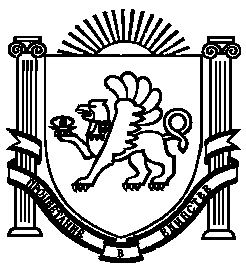 